CASE 1: A 76-year-old Spanish speaking male presents to LHM to establish care. A1C obtained 2 weeks prior by his nephrologist was 9.3%. He has been prescribed a number of pills for his diabetes but is not sure which ones he actually has at home. Which classes of diabetes medications have been prescribed to this patient?Which, if any, of his existing diabetes medications would you continue? Is there any additional information you need?For each medication you are considering, how would you counsel him on risks/benefits?Are there any additional classes of medications that you would consider for treatment of his diabetes?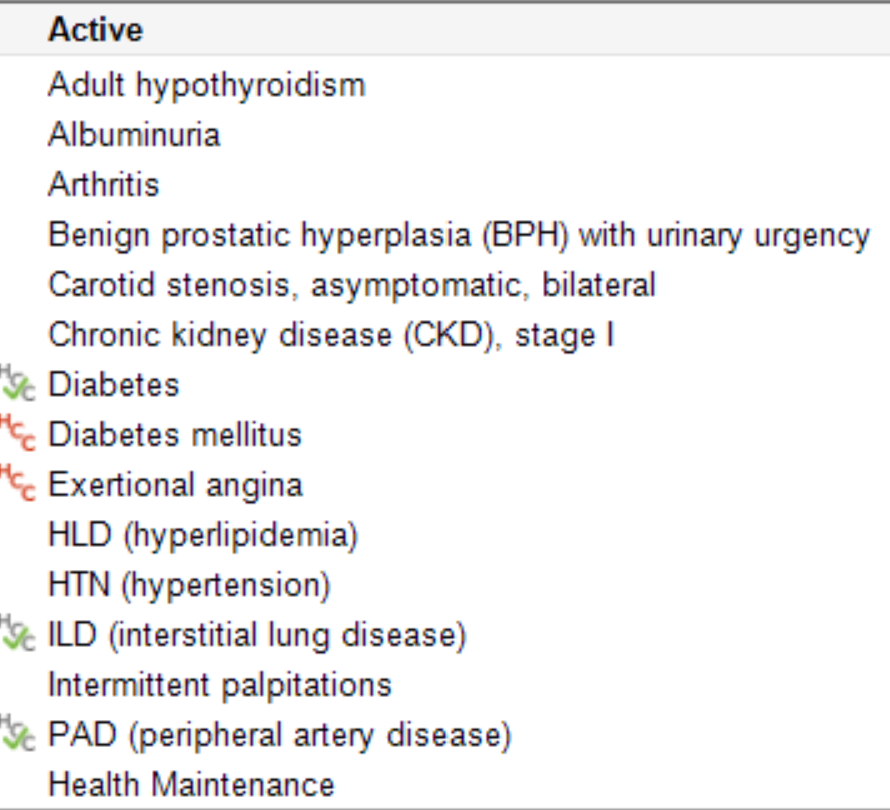 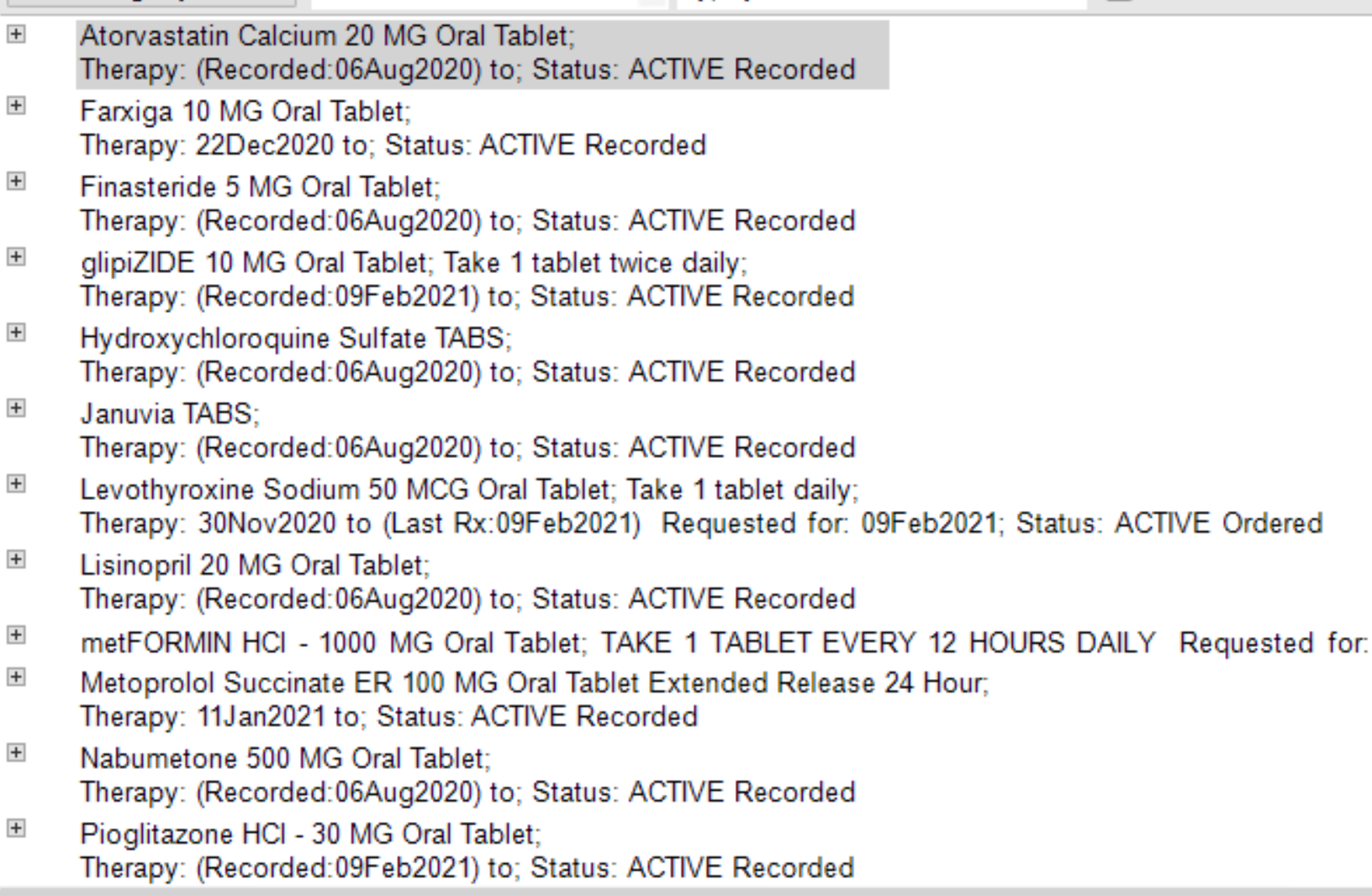 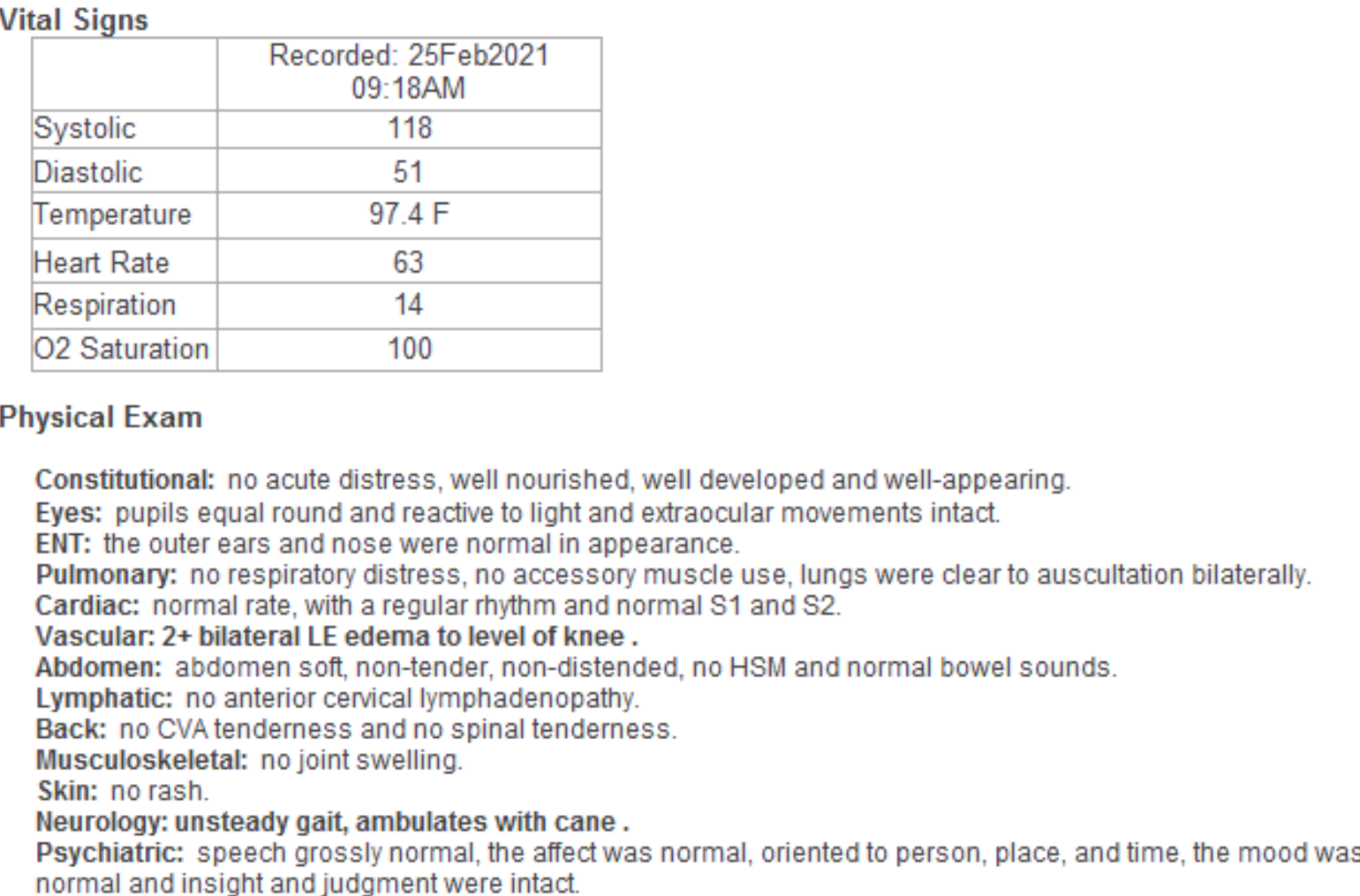 Case 2: A 70 year old female with diabetes presents for follow up. Her most recent A1C was 8.3%. Her problem list, vital signs and medication list are on the following page.What classes of medication is she currently taking for diabetes?Would you recommend any changes to her current regimen?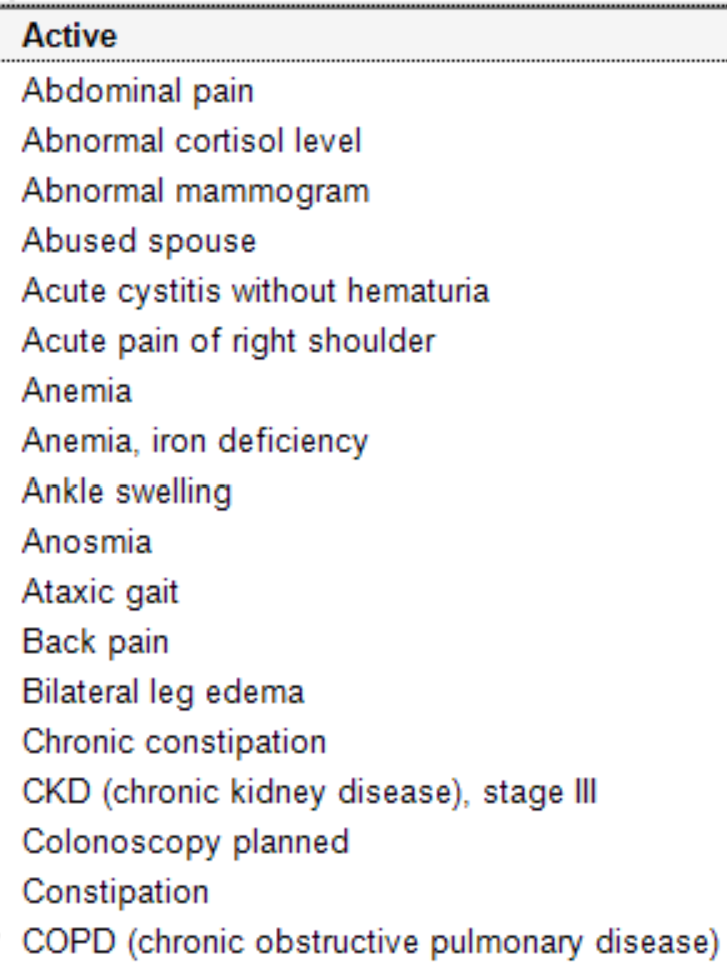 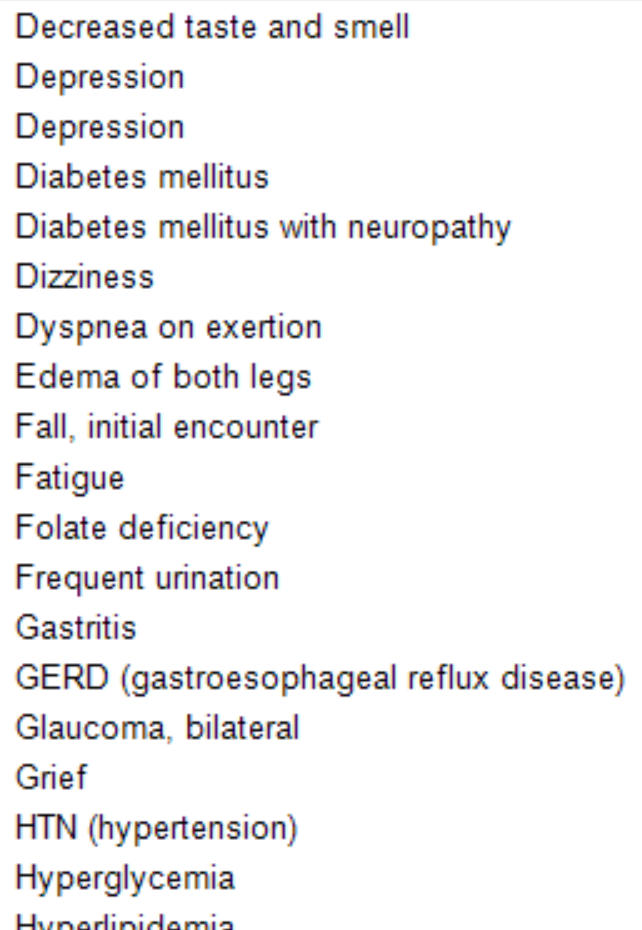 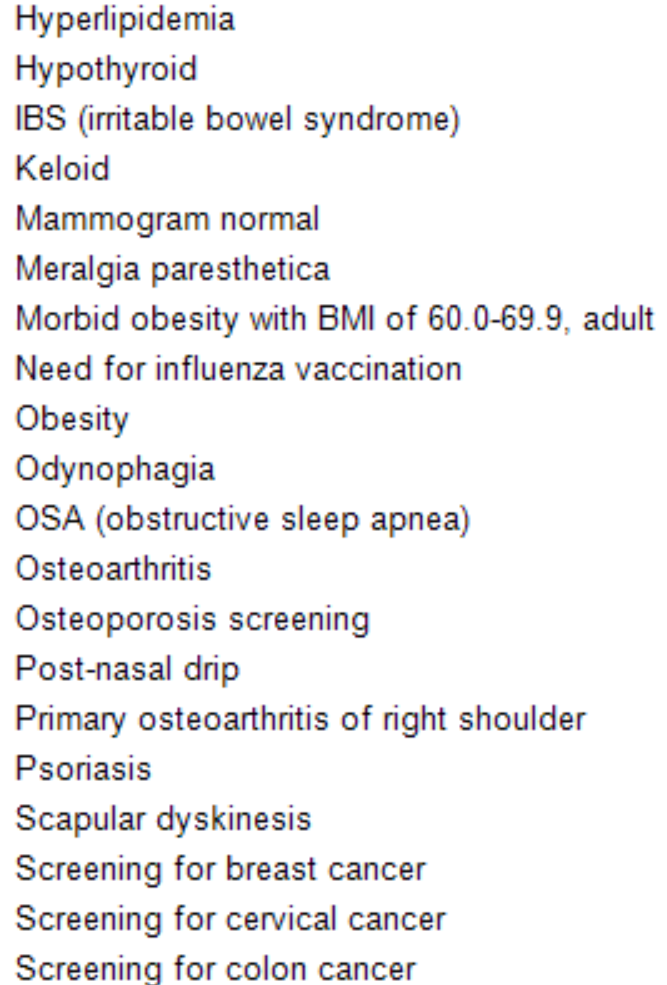 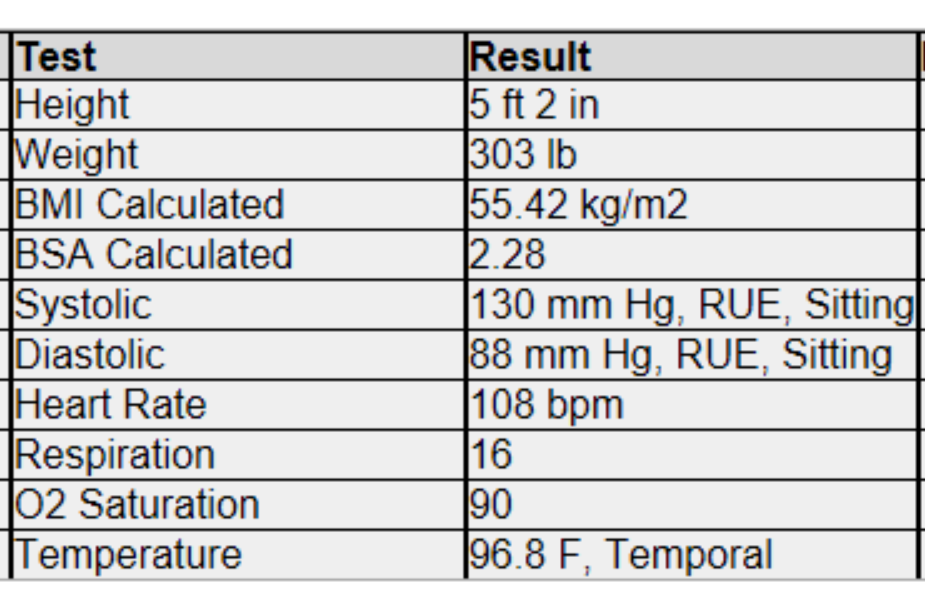 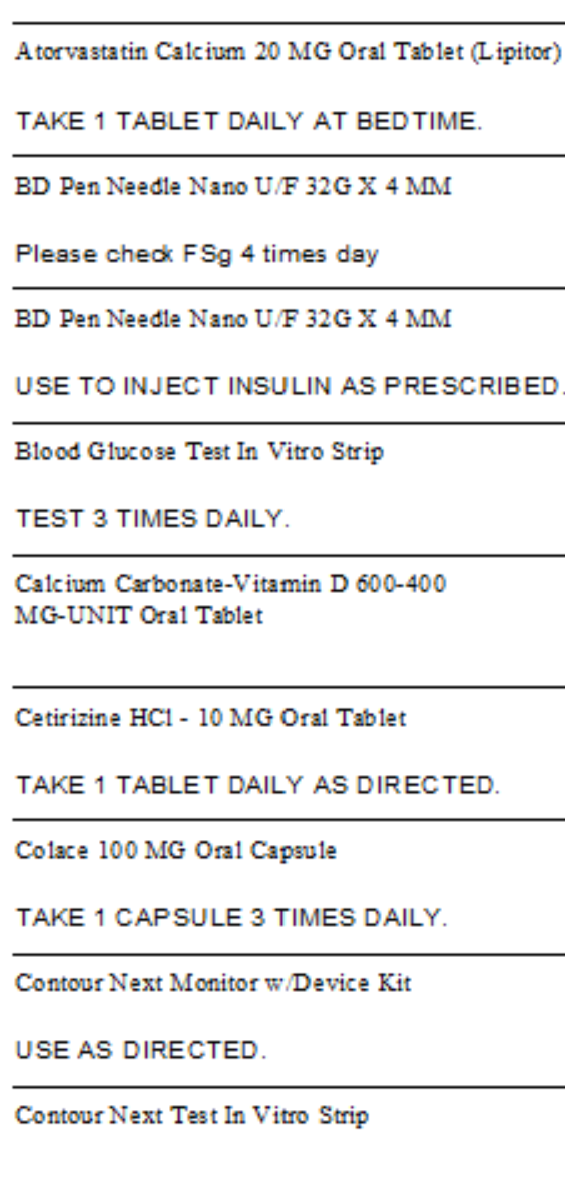 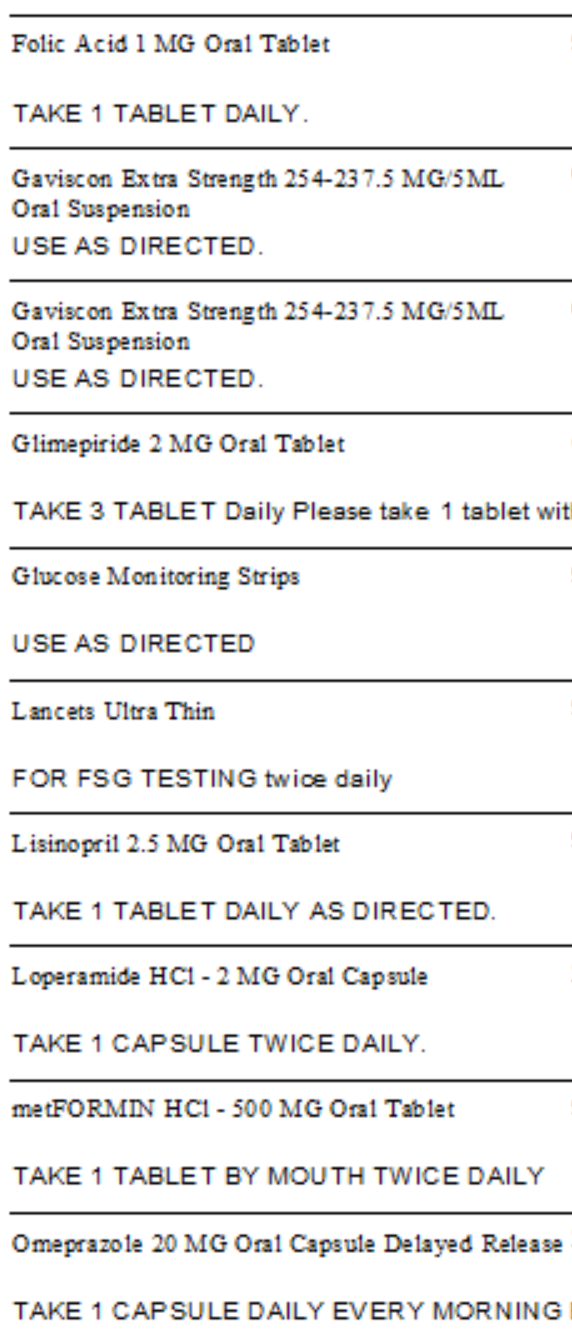 